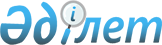 Қарасай аудандық мәслихатының 2019 жылғы 10 қаңтардағы "Қарасай ауданының қала, ауылдық округтерінің 2019-2021 жылдарға арналған бюджеттері туралы" № 39-3 шешіміне өзгерістер енгізу туралыАлматы облысы Қарасай аудандық мәслихатының 2019 жылғы 11 маусымдағы № 44-3 шешімі. Алматы облысы Әділет департаментінде 2019 жылы 17 маусымда № 5174 болып тіркелді
      2008 жылғы 4 желтоқсандағы Қазақстан Республикасының Бюджет кодексінің 106-бабының 4-тармағына, "Қазақстан Республикасындағы жергілікті мемлекеттік басқару және өзін-өзі басқару туралы" 2001 жылғы 23 қаңтардағы Қазақстан Республикасы Заңының 6-бабының 1-тармағының 1) тармақшасына сәйкес, Қарасай аудандық мәслихаты ШЕШІМ ҚАБЫЛДАДЫ:
      1. Қарасай аудандық мәслихатының "Қарасай ауданының қала ауылдық округтерінің 2019-2021 жылдарға арналған бюджеттері туралы" 2019 жылғы 10 қаңтардағы № 39-3 (Нормативтік құқықтық актілерді мемлекеттік тіркеу тізілімінде № 5032 тіркелген, 2019 жылдың 6 ақпанда Қазақстан Республикасы Нормативтік құқықтық актілерінің эталондық бақылау банкінде жарияланған) шешіміне келесі өзгерістер енгізілсін:
      көрсетілген шешімнің 1, 2, 3, 4, 5, 6, 7, 8, 9, 10, 11-тармақтары жаңа редакцияда баяндалсын:
       "1. Қарасай ауданы Қаскелең қаласының 2019-2021 жылдарға арналған бюджеті тиісінше осы шешімнің 1, 2, 3-қосымшаларына сәйкес, оның ішінде 2019 жылға келесі көлемдерде бекітілсін:
      1) кірістер 1 387 039 мың теңге, оның ішінде:
      салықтық түсімдер 902 665 мың теңге;
      трансферттер түсімі 484 374 мың теңге;
      2) шығындар 1 505 781 мың теңге;
      3) қаржы активтерімен операциялар бойынша сальдо 0 теңге; 
      4) бюджет тапшылығы (профициті) (-) 118 742 мың теңге; 
      5) бюджет тапшылығын қаржыландыру (профицитін пайдалану) 118 742 мың теңге.";
      "2. Қарасай ауданы Жамбыл ауылдық округінің 2019-2021 жылдарға арналған бюджеті тиісінше осы шешімнің 4, 5, 6-қосымшаларына сәйкес, оның ішінде 2019 жылға келесі көлемдерде бекітілсін:
      1) кірістер 128 000 мың теңге, оның ішінде:
      салықтық түсімдер 85 231 мың теңге;
      трансферттер түсімі 42 769 мың теңге; 
      2) шығындар 137 001 мың теңге;
      3) қаржы активтерімен операциялар бойынша сальдо 0 теңге; 
      4) бюджет тапшылығы (профициті) (-) 9 001 мың теңге; 
      5) бюджет тапшылығын қаржыландыру (профицитін пайдалану) 9 001 мың теңге.";
      "3. Қарасай ауданы Елтай ауылдық округінің 2019-2021 жылдарға арналған бюджеті тиісінше осы шешімнің 7, 8, 9-қосымшаларына сәйкес, оның ішінде 2019 жылға келесі көлемдерде бекітілсін:
      1) кірістер 162 462 мың теңге, оның ішінде:
      салықтық түсімдер 102 925 мың теңге;
      трансферттер түсімі 59 537 мың теңге; 
      2) шығындар 174 554 мың теңге;
      3) қаржы активтерімен операциялар бойынша сальдо 0 теңге; 
      4) бюджет тапшылығы (профициті) (-) 12 092 мың теңге; 
      5) бюджет тапшылығын қаржыландыру (профицитін пайдалану) 12 092 мың теңге.";
      "4. Қарасай ауданы Жаңашамалған ауылдық округінің 2019-2021 жылдарға арналған бюджеті тиісінше осы шешімнің 10, 11, 12-қосымшаларына сәйкес, оның ішінде 2019 жылға келесі көлемдерде бекітілсін:
      1) кірістер 207 931 мың теңге, оның ішінде: 
      салықтық түсімдер 158 573 мың теңге;
      трансферттер түсімі 49 358 мың теңге;
      2) шығындар 224 517 мың теңге;
      3) қаржы активтерімен операциялар бойынша сальдо 0 теңге; 
      4) бюджет тапшылығы (профициті) (-) 16 586 мың теңге; 
      5) бюджет тапшылығын қаржыландыру (профицитін пайдалану) 16 586 мың теңге.";
      "5. Қарасай ауданы Райымбек ауылдық округінің 2019-2021 жылдарға арналған бюджеті тиісінше осы шешімнің 13, 14, 15-қосымшаларына сәйкес, оның ішінде 2019 жылға келесі көлемдерде бекітілсін:
      1) кірістер 477 451 мың теңге, оның ішінде: 
      салықтық түсімдер 258 496 мың теңге;
      трансферттер түсімі 218 955 мың теңге;
      2) шығындар 521 073 мың теңге;
      3) қаржы активтерімен операциялар бойынша сальдо 0 теңге; 
      4) бюджет тапшылығы (профициті) (-) 43 622 мың теңге; 
      5) бюджет тапшылығын қаржыландыру (профицитін пайдалану) 43 622 мың теңге.";
      "6. Қарасай ауданы Бірінші май ауылдық округінің 2019-2021 жылдарға арналған бюджеті тиісінше осы шешімнің 16, 17, 18-қосымшаларына сәйкес, оның ішінде 2019 жылға келесі көлемдерде бекітілсін:
      1) кірістер 86 330 мың теңге, оның ішінде: 
      салықтық түсімдер 31 673 мың теңге;
      трансферттер түсімі 54 657 мың теңге;
      2) шығындар 90 763 мың теңге;
      3) қаржы активтерімен операциялар бойынша сальдо 0 теңге; 
      4) бюджет тапшылығы (профициті) (-) 4 433 мың теңге; 
      5) бюджет тапшылығын қаржыландыру (профицитін пайдалану) 4 433 мың теңге.";
      "7. Қарасай ауданы Жандосов ауылдық округінің 2019-2021 жылдарға арналған бюджеті тиісінше осы шешімнің 19, 20, 21-қосымшаларына сәйкес, оның ішінде 2019 жылға келесі көлемдерде бекітілсін:
      1) кірістер 96 186 мың теңге, оның ішінде: 
      салықтық түсімдер 67 820 мың теңге;
      трансферттер түсімі 28 366 мың теңге;
      2) шығындар 117 531 мың теңге;
      3) қаржы активтерімен операциялар бойынша сальдо 0 теңге; 
      4) бюджет тапшылығы (профициті) (-) 21 345 мың теңге; 
      5) бюджет тапшылығын қаржыландыру (профицитін пайдалану) 21 345 мың теңге.";
      "8. Қарасай ауданы Ұмтыл ауылдық округінің 2019-2021 жылдарға арналған бюджеті тиісінше осы шешімнің 22, 23, 24-қосымшаларына сәйкес, оның ішінде 2019 жылға келесі көлемдерде бекітілсін:
      1) кірістер 162 876 мың теңге, оның ішінде:
      салықтық түсімдер 128 243 мың теңге;
      трансферттер түсімі 34 633 мың теңге;
      2) шығындар 179 277 мың теңге;
      3) қаржы активтерімен операциялар бойынша сальдо 0 теңге; 
      4) бюджет тапшылығы (профициті) (-) 16 401 мың теңге; 
      5) бюджет тапшылығын қаржыландыру (профицитін пайдалану) 16 401 мың теңге.";
      "9. Қарасай ауданы Шамалған ауылдық округінің 2019-2021 жылдарға арналған бюджеті тиісінше осы шешімнің 25, 26, 27-қосымшаларына сәйкес, оның ішінде 2019 жылға келесі көлемдерде бекітілсін:
      1) кірістер 305 213 мың теңге, оның ішінде: 
      салықтық түсімдер 169 158 мың теңге;
      трансферттер түсімі 136 055 мың теңге;
      2) шығындар 358 506 мың теңге;
      3) қаржы активтерімен операциялар бойынша сальдо 0 теңге; 
      4) бюджет тапшылығы (профициті) (-) 53 293 мың теңге; 
      5) бюджет тапшылығын қаржыландыру (профицитін пайдалану) 53 293 мың теңге.";
      "10. Қарасай ауданы Іргелі ауылдық округінің 2019-2021 жылдарға арналған бюджеті тиісінше осы шешімнің 28, 29, 30-қосымшаларына сәйкес, оның ішінде 2019 жылға келесі көлемдерде бекітілсін:
      1) кірістер 282 711 мың теңге, оның ішінде: 
      салықтық түсімдер 237 141 мың теңге;
      трансферттер түсімі 45 570 мың теңге;
      2) шығындар 313 944 мың теңге;
      3) қаржы активтерімен операциялар бойынша сальдо 0 теңге; 
      4) бюджет тапшылығы (профициті) (-) 31 233 мың теңге; 
      5) бюджет тапшылығын қаржыландыру (профицитін пайдалану) 31 233 мың теңге.";
      "11. Қарасай ауданы Әйтей ауылдық округінің 2019-2021 жылдарға арналған бюджеті тиісінше осы шешімнің 31, 32, 33-қосымшаларына сәйкес, оның ішінде 2019 жылға келесі көлемдерде бекітілсін:
      1) кірістер 76 249 мың теңге, оның ішінде:
      салықтық түсімдер 46 577 мың теңге;
      трансферттер түсімі 29 672 мың теңге;
      2) шығындар 91 315 мың теңге;
      3) қаржы активтерімен операциялар бойынша сальдо 0 теңге; 
      4) бюджет тапшылығы (профициті) (-) 15 066 мың теңге; 
      5) бюджет тапшылығын қаржыландыру (профицитін пайдалану) 15 066 мың теңге.";
      "12. 2019 жылға арналған аудандық бюджетте қала, ауылдық округтері бюджетінен аудандық бюджетке бюджеттік алып қоюлардың көлемі 1 689 487 мың теңге сомасында көзделсін, оның ішінде:
      Қаскелең қаласы 780 597 мың теңге;
      Жамбыл ауылдық округі 63 491 мың теңге;
      Елтай ауылдық округі 75 784 мың теңге;
      Жаңашамалған ауылдық округі 126 746 мың теңге;
      Райымбек ауылдық округі 223 563 мың теңге.
      Бірінші май ауылдық округі 10 577 мың теңге;
      Жандосов ауылдық округі 46 140 мың теңге;
      Ұмтыл ауылдық округі 102 174 мың теңге;
      Шамалған ауылдық округі 30 729 мың теңге;
      Іргелі ауылдық округі 207 471 мың теңге;
      Әйтей ауылдық округі 22 215 мың теңге.".
      2. Көрсетілген шешімнің 1, 4, 7, 10, 13, 16, 19, 22, 25, 28, 31-қосымшалары тиісінше осы шешімнің 1, 2, 3, 4, 5, 6, 7, 8, 9, 10, 11-қосымшаларына сәйкес жаңа редакцияда баяндалсын.
      3. Осы шешімнің орындалуын бақылау Қарасай аудандық мәслихатыңың "Экономика, бюджет, жұмыспен қамту, кәсіпкерлік пен әлеуметтік инфрақұрылымдарды дамыту жөніндегі" тұрақты комиссиясына жүктелсін.
      4. Осы шешім 2019 жылдың 1 қаңтарынан бастап қолданысқа енгізіледі. Қаскелең қаласының 2019 жылға арналған бюджеті Жамбыл ауылдық округінің 2019 жылға арналған бюджеті Елтай ауылдық округінің 2019 жылға арналған бюджеті Жаңашамалған ауылдық округінің 2019 жылға арналған бюджеті Райымбек ауылдық округінің 2019 жылға арналған бюджеті Бірінші май ауылдық округінің 2019 жылға арналған бюджеті Жандосов ауылдық округінің 2019 жылға арналған бюджеті Ұмтыл ауылдық округінің 2019 жылға арналған бюджеті Шамалған ауылдық округінің 2019 жылға арналған бюджеті Іргелі ауылдық округінің 2019 жылға арналған бюджеті Әйтей ауылдық округінің 2019 жылға арналған бюджеті
					© 2012. Қазақстан Республикасы Әділет министрлігінің «Қазақстан Республикасының Заңнама және құқықтық ақпарат институты» ШЖҚ РМК
				
      Қарасай аудандық мәслихатының

      сессия төрағасы

А. Марат

      Қарасай аудандық

      мәслихатының хатшысы

А. Көшкімбаев
Қарасай аудандық мәслихатының 2019 жылғы "11" маусымдағы "Қарасай аудандық мәслихатының 2019 жылғы 10 қаңтардағы "Қарасай ауданының қала, ауылдық округтерінің 2019-2021 жылдарға арналған бюджеттері туралы" № 39-3 шешіміне өзгерістер енгізу туралы" № 44-3 шешіміне 1-қосымшаҚарасай аудандық мәслихатының 2019 жылғы 10 қаңтардағы "Қарасай ауданының қала, ауылдық округтерінің 2019-2021 жылдарға арналған бюджеттері туралы" № 39-3 шешіміне 1-қосымша
Санаты
Санаты
Санаты
Санаты
 Сомасы

(мың теңге)
Сыныбы Атауы
Сыныбы Атауы
Сыныбы Атауы
 Сомасы

(мың теңге)
 Кіші сыныбы
 Кіші сыныбы
 Сомасы

(мың теңге)
І. Кірістер
1 387 039
1
Салықтық түсімдер
902 665
01
Табыс салығы
415 550
2
Жеке табыс салығы
415 550
04
Меншiкке салынатын салықтар
484 615
1
Мүлікке салынатын салықтар
59 100
3
Жер салығы
45 042
4
Көлiк құралдарына салынатын салық
380 473
05
Тауарларға, жұмыстарға және қызметтерге салынатын iшкi салықтар 
2 500
4
Кәсiпкерлiк және кәсiби қызметтi жүргiзгенi үшiн алынатын алымдар
2 500
4
Трансферттер түсімі
484 374
02
Мемлекеттік басқарудың жоғары тұрған органдарынан түсетін трансферттер
484 374
3
Аудандардың (облыстық маңызы бар қаланың) бюджетінен трансферттер
484 374
Функционалдық топ
Функционалдық топ
Функционалдық топ
Функционалдық топ
Функционалдық топ
Сомасы

(мың теңге)
Кіші функция
Кіші функция
Кіші функция
Сомасы

(мың теңге)
Бюджеттік бағдарламалардың әкімшісі
Бюджеттік бағдарламалардың әкімшісі
Сомасы

(мың теңге)
Бағдарлама Атауы
Сомасы

(мың теңге)
ІІ. Шығындар
1 505 781
01
Жалпы сипаттағы мемлекеттiк қызметтер
37 157
1
Мемлекеттiк басқарудың жалпы функцияларын орындайтын өкiлдi, атқарушы және басқа органдар
37 157
124
Аудандық маңызы бар қала, ауыл, кент, ауылдық округ әкімінің аппараты
37 157
001
Аудандық маңызы бар қала, ауыл, кент, ауылдық округ әкімінің қызметін қамтамасыз ету жөніндегі қызметтер
36 407
022
Мемлекеттік органның күрделі шығыстары
750
04
Білім беру
364 588
1
Мектепке дейiнгi тәрбие және оқыту
364 588
124
Аудандық маңызы бар қала, ауыл, кент, ауылдық округ әкімінің аппараты
364 588
004
Мектепке дейінгі тәрбиелеу және оқыту және мектепке дейінгі тәрбиелеу және оқыту ұйымдарында медициналық қызмет көрсетуді ұйымдастыру
106 996
041
Мектепке дейінгі білім беру ұйымдарында мемлекеттік білім беру тапсырысын іске асыруға
257 592
07
Тұрғын үй-коммуналдық шаруашылық
244 333
3
Елді-мекендерді көркейту
244 333
124
Аудандық маңызы бар қала, ауыл, кент, ауылдық округ әкімінің аппараты
244 333
008
Елді мекендердегі көшелерді жарықтандыру
89 550
009
Елді мекендердің санитариясын қамтамасыз ету
59 391
010
Жерлеу орындарын ұстау және туыстары жоқ адамдарды жерлеу
2 250
011
Елді мекендерді абаттандыру мен көгалдандыру
93 142
12
Көлік және коммуникация
79 105
1
Автомобиль көлігі
79 105
124
Аудандық маңызы бар қала, ауыл, кент, ауылдық округ әкімінің аппараты
79 105
013
Аудандық маңызы бар қалаларда, ауылдарда, кенттерде, ауылдық округтерде автомобиль жолдарының жұмыс істеуін қамтамасыз ету
79 105
15
Трансферттер
780 598
1
Трансферттер
780 598
124
Аудандық маңызы бар қала, ауыл, кент, ауылдық округ әкімінің аппараты
780 598
043
Бюджеттік алып коюлар
780 597
048
Пайдаланылмаған (толық пайдаланылмаған) нысаналы трансферттерді қайтару
1
Санаты 
Санаты 
Санаты 
 Сомасы

(мың теңге)
Сыныбы Атауы
Сыныбы Атауы
 Сомасы

(мың теңге)
Кіші сыныбы
 Сомасы

(мың теңге)
III. Бюджеттік кредиттерді өтеу
0
Функционалдық топ
Функционалдық топ
Функционалдық топ
Функционалдық топ
Сомасы

(мың теңге) 
Кіші функция
Кіші функция
Кіші функция
Сомасы

(мың теңге) 
Бюджеттік бағдарламалардың әкімшісі
Сомасы

(мың теңге) 
Бағдарлама Атауы
Сомасы

(мың теңге) 
IV. Қаржы активтерімен операциялар бойынша сальдо
0
Санаты 
Санаты 
Санаты 
Санаты 
Сомасы 

(мың теңге)
Сыныбы Атауы
Сыныбы Атауы
Сомасы 

(мың теңге)
Кіші сыныбы 
Сомасы 

(мың теңге)
Мемлекеттің қаржы активтерін сатудан түсетін түсімдер
0
Санаты
Санаты
Санаты
Санаты
Санаты
Сомасы

(мың теңге)
Сыныбы Атауы
Сыныбы Атауы
Сыныбы Атауы
Сыныбы Атауы
Сомасы

(мың теңге)
Кіші сыныбы 
Кіші сыныбы 
Кіші сыныбы 
Сомасы

(мың теңге)
V. Бюджет тапшылығы (профициті)
-118 742
VI. Бюджет тапшылығын қаржыландыру (профицитін пайдалану)
118 742
8
Бюджет қаражаттарының пайдаланылатын қалдықтары
118 742
01
Бюджет қаражаты қалдықтары
118 742
1
Бюджет қаражатының бос қалдықтары
118 742
01
Бюджет қаражатының бос қалдықтары
118 742
Функционалдық топ
Функционалдық топ
Функционалдық топ
Функционалдық топ
Сомасы

(мың теңге)
Кіші функция
Кіші функция
Кіші функция
Сомасы

(мың теңге)
Бюджеттік бағдарламалардың әкімшісі
Бюджеттік бағдарламалардың әкімшісі
Сомасы

(мың теңге)
Бағдарлама Атауы
Сомасы

(мың теңге)
Қарыздарды өтеу
0Қарасай аудандық мәслихатының  2019 жылғы "11" маусымдағы "Қарасай аудандық мәслихатының 2019 жылғы 10 қаңтардағы "Қарасай ауданының қала, ауылдық округтерінің 2019-2021 жылдарға арналған бюджеттері туралы" № 39-3 шешіміне өзгерістер енгізу туралы" № 44-3 шешіміне 2-қосымшаҚарасай аудандық мәслихатының 2019 жылғы 10 қаңтардағы "Қарасай ауданының қала, ауылдық округтерінің 2019-2021 жылдарға арналған бюджеттік туралы" № 39-3 шешіміне 4-қосымша
Санаты 
Санаты 
Санаты 
Санаты 
 Сомасы

(мың теңге)
Сыныбы
Сыныбы
Сыныбы
 Сомасы

(мың теңге)
Кіші сыныбы Атауы
Кіші сыныбы Атауы
 Сомасы

(мың теңге)
І. Кірістер
128 000
1
Салықтық түсімдер
85 231
01
Табыс салығы
28 060
2
Жеке табыс салығы
28 060
04
Меншiкке салынатын салықтар
57 171
1
Мүлікке салынатын салықтар
10 210
3
Жер салығы
6 990
4
Көлiк құралдарына салынатын салық
39 971
4
Трансферттер түсімі
42 769
02
Мемлекеттік басқарудың жоғары тұрған органдарынан түсетін трансферттер
42 769
3
Аудандардың (облыстық маңызы бар қаланың) бюджетінен трансферттер
42 769
Функционалдық топ
Функционалдық топ
Функционалдық топ
Функционалдық топ
Функционалдық топ
Сомасы

(мың теңге)
Кіші функция
Кіші функция
Кіші функция
Кіші функция
Сомасы

(мың теңге)
Бюджеттік бағдарламалардың әкімшісі
Бюджеттік бағдарламалардың әкімшісі
Бюджеттік бағдарламалардың әкімшісі
Сомасы

(мың теңге)
Бағдарлама Атауы
Бағдарлама Атауы
Сомасы

(мың теңге)
ІІ. Шығындар
137 001
01
Жалпы сипаттағы мемлекеттiк қызметтер
25 594
1
Мемлекеттiк басқарудың жалпы функцияларын орындайтын өкiлдi, атқарушы және басқа органдар
25 594
124
Аудандық маңызы бар қала, ауыл, кент, ауылдық округ әкімінің аппараты
25 594
001
Аудандық маңызы бар қала, ауыл, кент, ауылдық округ әкімінің қызметін қамтамасыз ету жөніндегі қызметтер
24 844
022
Мемлекеттік органның күрделі шығыстары
750
04
Білім беру
24 385
2
Бастауыш, негізгі орта және жалпы орта білім беру
24 385
124
Аудандық маңызы бар қала, ауыл, кент, ауылдық округ әкімінің аппараты
24 385
005
Ауылдық жерлерде оқушыларды жақын жердегі мектепке дейін тегін алып баруды және одан алып қайтуды ұйымдастыру
24 385
07
Тұрғын үй-коммуналдық шаруашылық
10 326
3
Елді-мекендерді көркейту
10 326
124
Аудандық маңызы бар қала, ауыл, кент, ауылдық округ әкімінің аппараты
10 326
008
Елді мекендердегі көшелерді жарықтандыру
6 476
009
Елді мекендердің санитариясын қамтамасыз ету
1 200
011
Елді мекендерді абаттандыру мен көгалдандыру
2 650
13
Басқалар
13 204
9
Басқалар
13 204
124
Аудандық маңызы бар қала, ауыл, кент, ауылдық округ әкімінің аппараты
13 204
040
Өңірлерді дамытудың 2020 жылға дейінгі бағдарламасы шеңберінде өңірлерді экономикалық дамытуға жәрдемдесу бойынша шараларды іске асыруға ауылдық елді мекендерді жайластыруды шешуге арналған іс-шараларды іске асыру 
13 204
15
Трансферттер
63 492
1
Трансферттер
63 492
124
Аудандық маңызы бар қала, ауыл, кент, ауылдық округ әкімінің аппараты
63 492
043
Бюджеттік алып коюлар
63 491
048
Пайдаланылмаған (толық пайдаланылмаған) нысаналы трансферттерді қайтару
1
Санаты 
Санаты 
Санаты 
 Сомасы

(мың теңге)
Сыныбы Атауы
Сыныбы Атауы
 Сомасы

(мың теңге)
Кіші сыныбы
 Сомасы

(мың теңге)
III. Бюджеттік кредиттерді өтеу
0
Функционалдық топ
Функционалдық топ
Функционалдық топ
Функционалдық топ
Сомасы

(мың теңге)
Кіші функция
Кіші функция
Кіші функция
Сомасы

(мың теңге)
Бюджеттік бағдарламалардың әкімшісі
Бюджеттік бағдарламалардың әкімшісі
Сомасы

(мың теңге)
Бағдарлама Атауы
Сомасы

(мың теңге)
IV. Қаржы активтерімен операциялар бойынша сальдо
0
Санаты 
Санаты 
Санаты 
Сомасы

(мың теңге)
Сыныбы Атауы
Сыныбы Атауы
Сомасы

(мың теңге)
Кіші сыныбы
Сомасы

(мың теңге)
Мемлекеттің қаржы активтерін сатудан түсетін түсімдер
0
Санаты 
Санаты 
Санаты 
Санаты 
 Сомасы

(мың теңге)
Сыныбы Атауы
Сыныбы Атауы
Сыныбы Атауы
Сыныбы Атауы
 Сомасы

(мың теңге)
Кіші сыныбы
Кіші сыныбы
Кіші сыныбы
 Сомасы

(мың теңге)
V. Бюджет тапшылығы (профициті)
-9 001
VI. Бюджет тапшылығын қаржыландыру (профицитін пайдалану)
9 001
Бюджет қаражаттарының пайдаланылатын қалдықтары
9 001
01
Бюджет қаражаты қалдықтары
9 001
1
Бюджет қаражатының бос қалдықтары
9 001
01
Бюджет қаражатының бос қалдықтары
9 001
Функционалдық топ
Функционалдық топ
Функционалдық топ
Функционалдық топ
Сомасы

(мың теңге)
Кіші функция
Кіші функция
Кіші функция
Сомасы

(мың теңге)
Бюджеттік бағдарламалардың әкімшісі
Бюджеттік бағдарламалардың әкімшісі
Сомасы

(мың теңге)
Бағдарлама Атауы
Сомасы

(мың теңге)
16
Қарыздарды өтеу
0Қарасай аудандық мәслихатының 2019 жылғы "11" маусымдағы "Қарасай аудандық мәслихатының 2019 жылғы 10 қаңтардағы "Қарасай ауданының қала, ауылдық округтерінің 2019-2021 жылдарға арналған бюджеттері туралы" № 39-3 шешіміне өзгерістер енгізу туралы" № 44-3 шешіміне 3-қосымшаҚарасай аудандық мәслихатының 2019 жылғы 10 қаңтардағы "Қарасай ауданының қала, ауылдық округтерінің 2019-2021 жылдарға арналған бюджеттері туралы" № 39-3 шешіміне 7-қосымша
Санаты 
Санаты 
Санаты 
Санаты 
Сомасы

(мың теңге)
Сыныбы Атауы
Сыныбы Атауы
Сыныбы Атауы
Сомасы

(мың теңге)
Кіші сыныбы
Кіші сыныбы
Сомасы

(мың теңге)
І. Кірістер
162 462
1
Салықтық түсімдер
102 925
01
Табыс салығы
31 042
2
Жеке табыс салығы
31 042
04
Меншiкке салынатын салықтар
71 333
1
Мүлікке салынатын салықтар
7 820
3
Жер салығы
8 733
4
Көлiк құралдарына салынатын салық
54 780
05
Тауарларға, жұмыстарға және қызметтерге салынатын iшкi салықтар 
550
4
Кәсiпкерлiк және кәсiби қызметтi жүргiзгенi үшiн алынатын алымдар
550
4
Трансферттер түсімі
59 537
02
Мемлекеттік басқарудың жоғары тұрған органдарынан түсетін трансферттер
59 537
3
Аудандардың (облыстық маңызы бар қаланың) бюджетінен трансферттер
59 537
Функционалдық топ
Функционалдық топ
Функционалдық топ
Функционалдық топ
Функционалдық топ
Сомасы

(мың теңге)
Кіші функция
Кіші функция
Кіші функция
Кіші функция
Сомасы

(мың теңге)
Бюджеттік бағдарламалардың әкімшісі
Бюджеттік бағдарламалардың әкімшісі
Бюджеттік бағдарламалардың әкімшісі
Сомасы

(мың теңге)
Бағдарлама Атауы
Бағдарлама Атауы
Сомасы

(мың теңге)
ІІ. Шығындар
174 554
01
Жалпы сипаттағы мемлекеттiк қызметтер
32 309
1
Мемлекеттiк басқарудың жалпы функцияларын орындайтын өкiлдi, атқарушы және басқа органдар
32 309
124
Аудандық маңызы бар қала, ауыл, кент, ауылдық округ әкімінің аппараты
32 309
001
Аудандық маңызы бар қала, ауыл, кент, ауылдық округ әкімінің қызметін қамтамасыз ету жөніндегі қызметтер
31 359
022
Мемлекеттік органның күрделі шығыстары
950
04
Білім беру
37 924
1
Мектепке дейiнгi тәрбие және оқыту
24 921
124
Аудандық маңызы бар қала, ауыл, кент, ауылдық округ әкімінің аппараты
24 921
041
Мектепке дейінгі білім беру ұйымдарында мемлекеттік білім беру тапсырысын іске асыруға
24 921
2
Бастауыш, негізгі орта және жалпы орта білім беру
13 003
124
Аудандық маңызы бар қала, ауыл, кент, ауылдық округ әкімінің аппараты
13 003
005
Ауылдық жерлерде оқушыларды жақын жердегі мектепке дейін тегін алып баруды және одан алып қайтуды ұйымдастыру
13 003
07
Тұрғын үй-коммуналдық шаруашылық
18 680
3
Елді-мекендерді көркейту
18 680
124
Аудандық маңызы бар қала, ауыл, кент, ауылдық округ әкімінің аппараты
18 680
008
Елді мекендердегі көшелерді жарықтандыру
10 130
009
Елді мекендердің санитариясын қамтамасыз ету
3 600
011
Елді мекендерді абаттандыру мен көгалдандыру
4 950
13
Басқалар
9 856
9
Басқалар
9 856
124
Аудандық маңызы бар қала, ауыл, кент, ауылдық округ әкімінің аппараты
9 856
040
Өңірлерді дамытудың 2020 жылға дейінгі бағдарламасы шеңберінде өңірлерді экономикалық дамытуға жәрдемдесу бойынша шараларды іске асыруға ауылдық елді мекендерді жайластыруды шешуге арналған іс-шараларды іске асыру 
9 856
15
Трансферттер
75 785
1
Трансферттер
75 785
124
Аудандық маңызы бар қала, ауыл, кент, ауылдық округ әкімінің аппараты
75 785
043
Бюджеттік алып коюлар
75 784
048
Пайдаланылмаған (толық пайдаланылмаған) нысаналы трансферттерді қайтару
1
Санаты 
Санаты 
Санаты 
Сомасы

(мың теңге)
Сыныбы Атауы
Сыныбы Атауы
Сомасы

(мың теңге)
Кіші сыныбы
Сомасы

(мың теңге)
III. Бюджеттік кредиттерді өтеу
0
Функционалдық топ
Функционалдық топ
Функционалдық топ
Функционалдық топ
Сомасы

(мың теңге)
Кіші функция
Кіші функция
Кіші функция
Сомасы

(мың теңге)
Бюджеттік бағдарламалардың әкімшісі
Бюджеттік бағдарламалардың әкімшісі
Сомасы

(мың теңге)
Бағдарлама Атауы
Сомасы

(мың теңге)
IV. Қаржы активтерімен операциялар бойынша сальдо
0
Санаты 
Санаты 
Санаты 
Сомасы

(мың теңге)
Сыныбы Атауы
Сыныбы Атауы
Сомасы

(мың теңге)
Кіші сыныбы
Сомасы

(мың теңге)
Мемлекеттің қаржы активтерін сатудан түсетін түсімдер
0
Санаты 
Санаты 
Санаты 
Санаты 
Санаты 
 Сомасы

(мың теңге)
Сыныбы Атауы
Сыныбы Атауы
Сыныбы Атауы
Сыныбы Атауы
 Сомасы

(мың теңге)
Кіші сыныбы
Кіші сыныбы
 Сомасы

(мың теңге)
V. Бюджет тапшылығы (профициті)
-12 092
VI. Бюджет тапшылығын қаржыландыру (профицитін пайдалану)
12 092
8
Бюджет қаражаттарының пайдаланылатын қалдықтары
12 092
01
Бюджет қаражаты қалдықтары
12 092
1
Бюджет қаражатының бос қалдықтары
12 092
01
Бюджет қаражатының бос қалдықтары
12 092
Функционалдық топ
Функционалдық топ
Функционалдық топ
Функционалдық топ
Сомасы

(мың теңге)
Кіші функция
Кіші функция
Кіші функция
Сомасы

(мың теңге)
Бюджеттік бағдарламалардың әкімшісі
Бюджеттік бағдарламалардың әкімшісі
Сомасы

(мың теңге)
Бағдарлама Атауы
Сомасы

(мың теңге)
16
Қарыздарды өтеу
0Қарасай аудандық мәслихатының 2019 жылғы "11" маусымдағы "Қарасай аудандық мәслихатының 2019 жылғы 10 қаңтардағы "Қарасай ауданының қала, ауылдық округтерінің 2019-2021 жылдарға арналған бюджеттері туралы" № 39-3 шешіміне өзгерістер енгізу туралы" № 44-3 шешіміне 4-қосымшаҚарасай аудандық мәслихатының 2019 жылғы 10 қаңтардағы "Қарасай ауданының қала, ауылдық округтерінің 2019-2021 жылдарға арналған бюджеттері туралы" № 39-3 шешіміне 10-қосымша
Санаты 
Санаты 
Санаты 
Санаты 
Сомасы

(мың теңге)
Сыныбы Атауы
Сыныбы Атауы
Сыныбы Атауы
Сомасы

(мың теңге)
Кіші сыныбы
Кіші сыныбы
Сомасы

(мың теңге)
І. Кірістер
207 931
1
Салықтық түсімдер
158 573
01
Табыс салығы
40 862
2
Жеке табыс салығы
40 862
04
Меншiкке салынатын салықтар
117 461
1
Мүлікке салынатын салықтар
19 840
3
Жер салығы
16 616
4
Көлiк құралдарына салынатын салық
81 005
05
Тауарларға, жұмыстарға және қызметтерге салынатын iшкi салықтар 
250
4
Кәсiпкерлiк және кәсiби қызметтi жүргiзгенi үшiн алынатын алымдар
250
4
Трансферттер түсімі
49 358
02
Мемлекеттік басқарудың жоғары тұрған органдарынан түсетін трансферттер
49 358
3
Аудандардың (облыстық маңызы бар қаланың) бюджетінен трансферттер
49 358
Функционалдық топ
Функционалдық топ
Функционалдық топ
Функционалдық топ
Функционалдық топ
Сомасы

(мың теңге)
Кіші функция
Кіші функция
Кіші функция
Кіші функция
Сомасы

(мың теңге)
Бюджеттік бағдарламалардың әкімшісі
Бюджеттік бағдарламалардың әкімшісі
Бюджеттік бағдарламалардың әкімшісі
Сомасы

(мың теңге)
Бағдарлама Атауы
Бағдарлама Атауы
Сомасы

(мың теңге)
ІІ. Шығындар
224 517
01
Жалпы сипаттағы мемлекеттiк қызметтер
36 858
1
Мемлекеттiк басқарудың жалпы функцияларын орындайтын өкiлдi, атқарушы және басқа органдар
36 858
124
Аудандық маңызы бар қала, ауыл, кент, ауылдық округ әкімінің аппараты
36 858
001
Аудандық маңызы бар қала, ауыл, кент, ауылдық округ әкімінің қызметін қамтамасыз ету жөніндегі қызметтер
36 108
022
Мемлекеттік органның күрделі шығыстары
750
04
Білім беру
8 467
2
Бастауыш, негізгі орта және жалпы орта білім беру
8 467
124
Аудандық маңызы бар қала, ауыл, кент, ауылдық округ әкімінің аппараты
8 467
005
Ауылдық жерлерде оқушыларды жақын жердегі мектепке дейін тегін алып баруды және одан алып қайтуды ұйымдастыру
8 467
07
Тұрғын үй-коммуналдық шаруашылық
13 623
3
Елді-мекендерді көркейту
13 623
124
Аудандық маңызы бар қала, ауыл, кент, ауылдық округ әкімінің аппараты
13 623
008
Елді мекендердегі көшелерді жарықтандыру
7 073
009
Елді мекендердің санитариясын қамтамасыз ету
2 600
011
Елді мекендерді абаттандыру мен көгалдандыру
3 950
12
Көлік және коммуникация
15 786
1
Автомобиль көлігі
15 786
124
Аудандық маңызы бар қала, ауыл, кент, ауылдық округ әкімінің аппараты
15 786
013
Аудандық маңызы бар қалаларда,ауылдарда, кенттерде, ауылдық округтерде автомобиль жолдарының жұмыс істеуін қамтамасыз ету
15 786
13
Басқалар
23 037
9
Басқалар
23 037
124
Аудандық маңызы бар қала, ауыл, кент, ауылдық округ әкімінің аппараты
23 037
040
Өңірлерді дамытудың 2020 жылға дейінгі бағдарламасы шеңберінде өңірлерді экономикалық дамытуға жәрдемдесу бойынша шараларды іске асыруға ауылдық елді мекендерді жайластыруды шешуге арналған іс-шараларды іске асыру 
23 037
15
Трансферттер
126 746
1
Трансферттер
126 746
124
Аудандық маңызы бар қала, ауыл, кент, ауылдық округ әкімінің аппараты
126 746
043
Бюджеттік алып коюлар
126 746
Санаты 
Санаты 
Санаты 
Сомасы

(мың теңге)
Сыныбы Атауы
Сыныбы Атауы
Сомасы

(мың теңге)
Кіші сыныбы
Сомасы

(мың теңге)
III. Бюджеттік кредиттерді өтеу
0
Функционалдық топ
Функционалдық топ
Функционалдық топ
Функционалдық топ
Сомасы

(мың теңге)
Кіші функция
Кіші функция
Кіші функция
Сомасы

(мың теңге)
Бюджеттік бағдарламалардың әкімшісі
Бюджеттік бағдарламалардың әкімшісі
Сомасы

(мың теңге)
Бағдарлама Атауы
Сомасы

(мың теңге)
IV. Қаржы активтерімен операциялар бойынша сальдо
0
Санаты 
Санаты 
Санаты 
Сомасы

(мың теңге)
Сыныбы Атауы
Сыныбы Атауы
Сомасы

(мың теңге)
Кіші сыныбы
Сомасы

(мың теңге)
Мемлекеттің қаржы активтерін сатудан түсетін түсімдер
0
Санаты 
Санаты 
Санаты 
Санаты 
Санаты 
Сомасы

(мың теңге)
Сыныбы Атауы
Сыныбы Атауы
Сыныбы Атауы
Сыныбы Атауы
Сомасы

(мың теңге)
Кіші сыныбы
Кіші сыныбы
Кіші сыныбы
Сомасы

(мың теңге)
V. Бюджет тапшылығы (профициті)
-16 586
VI. Бюджет тапшылығын қаржыландыру (профицитін пайдалану)
16 586
8
Бюджет қаражаттарының пайдаланылатын қалдықтары
16 586
01
Бюджет қаражаты қалдықтары
16 586
1
Бюджет қаражатының бос қалдықтары
16 586
01
Бюджет қаражатының бос қалдықтары
16 586
Функционалдық топ
Функционалдық топ
Функционалдық топ
Функционалдық топ
Сомасы

(мың теңге)
Кіші функция
Кіші функция
Кіші функция
Сомасы

(мың теңге)
Бюджеттік бағдарламалардың әкімшісі
Бюджеттік бағдарламалардың әкімшісі
Сомасы

(мың теңге)
Бағдарлама Атауы
Сомасы

(мың теңге)
16
Қарыздарды өтеу
0Қарасай аудандық мәслихатының 2019 жылғы "11" маусымдағы "Қарасай аудандық мәслихатының 2019 жылғы 10 қаңтардағы "Қарасай ауданының қала, ауылдық округтерінің 2019-2021 жылдарға арналған бюджеттері туралы" № 39-3 шешіміне өзгерістер енгізу туралы" № 44-3 шешіміне 5-қосымшаҚарасай аудандық мәслихатының 2019 жылғы 10 қаңтардағы "Қарасай ауданының қала, ауылдық округтерінің 2019-2021 жылдарға арналған бюджеттері туралы" № 39-3 шешіміне 13-қосымша
Санаты 
Санаты 
Санаты 
Санаты 
 Сомасы

(мың теңге)
Сыныбы Атауы
Сыныбы Атауы
Сыныбы Атауы
 Сомасы

(мың теңге)
Кіші сыныбы
Кіші сыныбы
 Сомасы

(мың теңге)
І. Кірістер
477 451
1
Салықтық түсімдер
258 496
01
Табыс салығы
87 790
2
Жеке табыс салығы
87 790
04
Меншiкке салынатын салықтар
170 256
1
Мүлікке салынатын салықтар
24 320
3
Жер салығы
12 791
4
Көлiк құралдарына салынатын салық
133 145
05
Тауарларға, жұмыстарға және қызметтерге салынатын iшкi салықтар 
450
4
Кәсiпкерлiк және кәсiби қызметтi жүргiзгенi үшiн алынатын алымдар
450
4
Трансферттер түсімі
218 955
02
Мемлекеттік басқарудың жоғары тұрған органдарынан түсетін трансферттер
218 955
3
Аудандардың (облыстық маңызы бар қаланың) бюджетінен трансферттер
218 955
Функционалдық топ
Функционалдық топ
Функционалдық топ
Функционалдық топ
Функционалдық топ
Сомасы

(мың теңге)
Кіші функция
Кіші функция
Кіші функция
Кіші функция
Сомасы

(мың теңге)
Бюджеттік бағдарламалардың әкімшісі
Бюджеттік бағдарламалардың әкімшісі
Бюджеттік бағдарламалардың әкімшісі
Сомасы

(мың теңге)
Бағдарлама Атауы
Бағдарлама Атауы
Сомасы

(мың теңге)
ІІ. Шығындар
521 073
01
Жалпы сипаттағы мемлекеттiк қызметтер
41 237
1
Мемлекеттiк басқарудың жалпы функцияларын орындайтын өкiлдi, атқарушы және басқа органдар
41 237
124
Аудандық маңызы бар қала, ауыл, кент, ауылдық округ әкімінің аппараты
41 237
001
Аудандық маңызы бар қала, ауыл, кент, ауылдық округ әкімінің қызметін қамтамасыз ету жөніндегі қызметтер
40 487
022
Мемлекеттік органның күрделі шығыстары
750
04
Білім беру
176 511
1
Мектепке дейiнгi тәрбие және оқыту
160 481
124
Аудандық маңызы бар қала, ауыл, кент, ауылдық округ әкімінің аппараты
160 481
041
Мектепке дейінгі білім беру ұйымдарында мемлекеттік білім беру тапсырысын іске асыруға
160 481
2
Бастауыш, негізгі орта және жалпы орта білім беру
16 030
124
Аудандық маңызы бар қала, ауыл, кент, ауылдық округ әкімінің аппараты
16 030
005
Ауылдық жерлерде оқушыларды жақын жердегі мектепке дейін тегін алып баруды және одан алып қайтуды ұйымдастыру
16 030
07
Тұрғын үй-коммуналдық шаруашылық
24 121
3
Елді-мекендерді көркейту
24 121
124
Аудандық маңызы бар қала, ауыл, кент, ауылдық округ әкімінің аппараты
24 121
008
Елді мекендердегі көшелерді жарықтандыру
8 021
009
Елді мекендердің санитариясын қамтамасыз ету
7 200
011
Елді мекендерді абаттандыру мен көгалдандыру
8 900
12
Көлік және коммуникация
23 640
1
Автомобиль көлігі
23 640
124
Аудандық маңызы бар қала, ауыл, кент, ауылдық округ әкімінің аппараты
23 640
013
Аудандық маңызы бар қалаларда,ауылдарда, кенттерде, ауылдық округтерде автомобиль жолдарының жұмыс істеуін қамтамасыз ету
23 640
13
Басқалар
32 000
9
Басқалар
32 000
124
Аудандық маңызы бар қала, ауыл, кент, ауылдық округ әкімінің аппараты
32 000
040
Өңірлерді дамытудың 2020 жылға дейінгі бағдарламасы шеңберінде өңірлерді экономикалық дамытуға жәрдемдесу бойынша шараларды іске асыруға ауылдық елді мекендерді жайластыруды шешуге арналған іс-шараларды іске асыру 
32 000
15
Трансферттер
223 564
1
Трансферттер
223 564
124
Аудандық маңызы бар қала, ауыл, кент, ауылдық округ әкімінің аппараты
223 564
043
Бюджеттік алып коюлар
223 563
048
Пайдаланылмаған (толық пайдаланылмаған) нысаналы трансферттерді қайтару
1
Санаты 
Санаты 
Санаты 
 Сомасы

(мың теңге)
Сыныбы Атауы
Сыныбы Атауы
 Сомасы

(мың теңге)
Кіші сыныбы
 Сомасы

(мың теңге)
III. Бюджеттік кредиттерді өтеу
0
Функционалдық топ
Функционалдық топ
Функционалдық топ
Функционалдық топ
Сомасы

(мың теңге)
Кіші функция
Кіші функция
Кіші функция
Сомасы

(мың теңге)
Бюджеттік бағдарламалардың әкімшісі
Бюджеттік бағдарламалардың әкімшісі
Сомасы

(мың теңге)
Бағдарлама Атауы
Сомасы

(мың теңге)
IV. Қаржы активтерімен операциялар бойынша сальдо
0
Санаты 
Санаты 
Санаты 
 Сомасы

(мың теңге)
Сыныбы Атауы
Сыныбы Атауы
 Сомасы

(мың теңге)
Кіші сыныбы
 Сомасы

(мың теңге)
Мемлекеттің қаржы активтерін сатудан түсетін түсімдер
0
Санаты 
Санаты 
Санаты 
Санаты 
Санаты 
 Сомасы

(мың теңге)
Сыныбы Атауы
Сыныбы Атауы
Сыныбы Атауы
Сыныбы Атауы
 Сомасы

(мың теңге)
Кіші сыныбы
Кіші сыныбы
Кіші сыныбы
 Сомасы

(мың теңге)
V. Бюджет тапшылығы (профициті)
-43 622
VI. Бюджет тапшылығын қаржыландыру (профицитін пайдалану)
43 622
8
Бюджет қаражаттарының пайдаланылатын қалдықтары
43 622
01
Бюджет қаражаты қалдықтары
43 622
1
Бюджет қаражатының бос қалдықтары
43 622
01
Бюджет қаражатының бос қалдықтары
43 622
Функционалдық топ
Функционалдық топ
Функционалдық топ
Функционалдық топ
Сомасы

(мың теңге)
Кіші функция
Кіші функция
Кіші функция
Сомасы

(мың теңге)
Бюджеттік бағдарламалардың әкімшісі
Бюджеттік бағдарламалардың әкімшісі
Сомасы

(мың теңге)
Бағдарлама Атауы
Сомасы

(мың теңге)
16
Қарыздарды өтеу
0Қарасай аудандық мәслихатының 2019 жылғы "11" маусымдағы "Қарасай аудандық мәслихатының 2019 жылғы 10 қаңтардағы "Қарасай ауданының қала, ауылдық округтерінің 2019-2021 жылдарға арналған бюджеттері туралы" № 39-3 шешіміне өзгерістер енгізу туралы" № 44-3 шешіміне 6-қосымшаҚарасай аудандық мәслихатының 2019 жылғы 10 қаңтардағы "Қарасай ауданының қала, ауылдық округтерінің 2019-2021 жылдарға арналған бюджеттері туралы" № 39-3 шешіміне 16-қосымша
Санаты 
Санаты 
Санаты 
Санаты 
 Сомасы

(мың теңге)
Сыныбы Атауы
Сыныбы Атауы
Сыныбы Атауы
 Сомасы

(мың теңге)
Кіші сыныбы
Кіші сыныбы
 Сомасы

(мың теңге)
І. Кірістер
86 330
1
Салықтық түсімдер
31 673
01
Табыс салығы
4 820
2
Жеке табыс салығы
4 820
04
Меншiкке салынатын салықтар
26 853
1
Мүлікке салынатын салықтар
2 620
3
Жер салығы
1 048
4
Көлiк құралдарына салынатын салық
23 185
4
Трансферттер түсімі
54 657
02
Мемлекеттік басқарудың жоғары тұрған органдарынан түсетін трансферттер
54 657
3
Аудандардың (облыстық маңызы бар қаланың) бюджетінен трансферттер
54 657
Функционалдық топ
Функционалдық топ
Функционалдық топ
Функционалдық топ
Функционалдық топ
Сомасы

(мың теңге)
Кіші функция
Кіші функция
Кіші функция
Кіші функция
Сомасы

(мың теңге)
Бюджеттік бағдарламалардың әкімшісі
Бюджеттік бағдарламалардың әкімшісі
Бюджеттік бағдарламалардың әкімшісі
Сомасы

(мың теңге)
Бағдарлама Атауы
Бағдарлама Атауы
Сомасы

(мың теңге)
ІІ. Шығындар
90 763
01
Жалпы сипаттағы мемлекеттiк қызметтер
32 519
1
Мемлекеттiк басқарудың жалпы функцияларын орындайтын өкiлдi, атқарушы және басқа органдар
32 519
124
Аудандық маңызы бар қала, ауыл, кент, ауылдық округ әкімінің аппараты
32 519
001
Аудандық маңызы бар қала, ауыл, кент, ауылдық округ әкімінің қызметін қамтамасыз ету жөніндегі қызметтер
31 769
022
Мемлекеттік органның күрделі шығыстары
750
04
Білім беру
30 198
1
Мектепке дейiнгi тәрбие және оқыту
30 198
124
Аудандық маңызы бар қала, ауыл, кент, ауылдық округ әкімінің аппараты
30 198
041
Мектепке дейінгі білім беру ұйымдарында мемлекеттік білім беру тапсырысын іске асыруға
30 198
07
Тұрғын үй-коммуналдық шаруашылық
11 098
3
Елді-мекендерді көркейту
11 098
124
Аудандық маңызы бар қала, ауыл, кент, ауылдық округ әкімінің аппараты
11 098
008
Елді мекендердегі көшелерді жарықтандыру
4 117
009
Елді мекендердің санитариясын қамтамасыз ету
1 200
011
Елді мекендерді абаттандыру мен көгалдандыру
5 781
13
Басқалар
6 369
9
Басқалар
6 369
124
Аудандық маңызы бар қала, ауыл, кент, ауылдық округ әкімінің аппараты
6 369
040
Өңірлерді дамытудың 2020 жылға дейінгі бағдарламасы шеңберінде өңірлерді экономикалық дамытуға жәрдемдесу бойынша шараларды іске асыруға ауылдық елді мекендерді жайластыруды шешуге арналған іс-шараларды іске асыру 
6 369
15
Трансферттер
10 579
1
Трансферттер
10 579
124
Аудандық маңызы бар қала, ауыл, кент, ауылдық округ әкімінің аппараты
10 579
043
Бюджеттік алып коюлар
10 577
048
Пайдаланылмаған (толық пайдаланылмаған) нысаналы трансферттерді қайтару
2
Санаты
Санаты
Санаты
 Сомасы

(мың теңге)
Сыныбы Атауы
Сыныбы Атауы
 Сомасы

(мың теңге)
Кіші сыныбы
 Сомасы

(мың теңге)
III. Бюджеттік кредиттерді өтеу
0
Функционалдық топ
Функционалдық топ
Функционалдық топ
Функционалдық топ
 Сомасы

(мың теңге)
Кіші функция
Кіші функция
Кіші функция
 Сомасы

(мың теңге)
Бюджеттік бағдарламалардың әкімшісі
Бюджеттік бағдарламалардың әкімшісі
 Сомасы

(мың теңге)
Бағдарлама Атауы
 Сомасы

(мың теңге)
IV. Қаржы активтерімен операциялар бойынша сальдо
0
Санаты 
Санаты 
Санаты 
 Сомасы

(мың теңге)
Сыныбы Атауы
Сыныбы Атауы
 Сомасы

(мың теңге)
Кіші сыныбы
 Сомасы

(мың теңге)
Мемлекеттің қаржы активтерін сатудан түсетін түсімдер
0
Санаты 
Санаты 
Санаты 
Санаты 
Санаты 
 Сомасы

(мың теңге)
Сыныбы Атауы
Сыныбы Атауы
Сыныбы Атауы
Сыныбы Атауы
 Сомасы

(мың теңге)
Кіші сыныбы
Кіші сыныбы
Кіші сыныбы
 Сомасы

(мың теңге)
V. Бюджет тапшылығы (профициті)
-4 433
VI. Бюджет тапшылығын қаржыландыру (профицитін пайдалану)
4 433
8
Бюджет қаражаттарының пайдаланылатын қалдықтары
4 433
01
Бюджет қаражаты қалдықтары
4 433
1
Бюджет қаражатының бос қалдықтары
4 433
01
Бюджет қаражатының бос қалдықтары
4 433
Функционалдық топ
Функционалдық топ
Функционалдық топ
Функционалдық топ
Сомасы

(мың теңге)
Кіші функция
Кіші функция
Кіші функция
Сомасы

(мың теңге)
Бюджеттік бағдарламалардың әкімшісі
Бюджеттік бағдарламалардың әкімшісі
Сомасы

(мың теңге)
Бағдарлама Атауы
Сомасы

(мың теңге)
16
Қарыздарды өтеу
0Қарасай аудандық мәслихатының 2019 жылғы "11" маусымдағы "Қарасай аудандық мәслихатының 2019 жылғы 10 қаңтардағы "Қарасай ауданының қала, ауылдық округтерінің 2019-2021 жылдарға арналған бюджеттері туралы" № 39-3 шешіміне өзгерістер енгізу туралы" № 44-3 шешіміне 7-қосымшаҚарасай аудандық мәслихатының 2019 жылғы 10 қаңтардағы "Қарасай ауданының қала, ауылдық округтерінің 2019-2021 жылдарға арналған бюджеттері туралы" № 39-3 шешіміне19-қосымша
Санаты 
Санаты 
Санаты 
Санаты 
 Сомасы

(мың теңге)
Сыныбы Атауы
Сыныбы Атауы
Сыныбы Атауы
 Сомасы

(мың теңге)
Кіші сыныбы
Кіші сыныбы
 Сомасы

(мың теңге)
І. Кірістер
96 186
1
Салықтық түсімдер
67 820
01
Табыс салығы
15 050
2
Жеке табыс салығы
15 050
04
Меншiкке салынатын салықтар
52 570
1
Мүлікке салынатын салықтар
6 320
3
Жер салығы
6 310
4
Көлiк құралдарына салынатын салық
39 940
05
Тауарларға, жұмыстарға және қызметтерге салынатын iшкi салықтар 
200
4
Кәсiпкерлiк және кәсiби қызметтi жүргiзгенi үшiн алынатын алымдар
200
4
Трансферттер түсімі
28 366
02
Мемлекеттік басқарудың жоғары тұрған органдарынан түсетін трансферттер
28 366
3
Аудандардың (облыстық маңызы бар қаланың) бюджетінен трансферттер
28 366
Функционалдық топ
Функционалдық топ
Функционалдық топ
Функционалдық топ
Функционалдық топ
Сомасы

(мың теңге)
Кіші функция
Кіші функция
Кіші функция
Кіші функция
Сомасы

(мың теңге)
Бюджеттік бағдарламалардың әкімшісі
Бюджеттік бағдарламалардың әкімшісі
Бюджеттік бағдарламалардың әкімшісі
Сомасы

(мың теңге)
Бағдарлама Атауы
Бағдарлама Атауы
Сомасы

(мың теңге)
ІІ. Шығындар
117 531
01
Жалпы сипаттағы мемлекеттiк қызметтер
25 599
1
Мемлекеттiк басқарудың жалпы функцияларын орындайтын өкiлдi, атқарушы және басқа органдар
25 599
124
Аудандық маңызы бар қала, ауыл, кент, ауылдық округ әкімінің аппараты
25 599
001
Аудандық маңызы бар қала, ауыл, кент, ауылдық округ әкімінің қызметін қамтамасыз ету жөніндегі қызметтер
24 849
022
Мемлекеттік органның күрделі шығыстары
750
07
Тұрғын үй-коммуналдық шаруашылық
13 893
3
Елді-мекендерді көркейту
13 893
124
Аудандық маңызы бар қала, ауыл, кент, ауылдық округ әкімінің аппараты
13 893
008
Елді мекендердегі көшелерді жарықтандыру
10 043
009
Елді мекендердің санитариясын қамтамасыз ету
1 200
011
Елді мекендерді абаттандыру мен көгалдандыру
2 650
12
Көлік және коммуникация
18 368
1
Автомобиль көлігі
18 368
124
Аудандық маңызы бар қала, ауыл, кент, ауылдық округ әкімінің аппараты
18 368
013
Аудандық маңызы бар қалаларда,ауылдарда, кенттерде, ауылдық округтерде автомобиль жолдарының жұмыс істеуін қамтамасыз ету
18 368
13
Басқалар
13 530
9
Басқалар
13 530
124
Аудандық маңызы бар қала, ауыл, кент, ауылдық округ әкімінің аппараты
13 530
040
Өңірлерді дамытудың 2020 жылға дейінгі бағдарламасы шеңберінде өңірлерді экономикалық дамытуға жәрдемдесу бойынша шараларды іске асыруға ауылдық елді мекендерді жайластыруды шешуге арналған іс-шараларды іске асыру 
13 530
15
Трансферттер
46 141
1
Трансферттер
46 141
124
Аудандық маңызы бар қала, ауыл, кент, ауылдық округ әкімінің аппараты
46 141
043
Бюджеттік алып коюлар
46 140
048
Пайдаланылмаған (толық пайдаланылмаған) нысаналы трансферттерді қайтару
1
Санаты 
Санаты 
Санаты 
 Сомасы

(мың теңге)
Сыныбы Атауы
Сыныбы Атауы
 Сомасы

(мың теңге)
Кіші сыныбы
 Сомасы

(мың теңге)
III. Бюджеттік кредиттерді өтеу
0
Функционалдық топ
Функционалдық топ
Функционалдық топ
Функционалдық топ
Функционалдық топ
Сомасы

(мың теңге)
Кіші функция
Кіші функция
Кіші функция
Кіші функция
Сомасы

(мың теңге)
Бюджеттік бағдарламалардың әкімшісі
Бюджеттік бағдарламалардың әкімшісі
Бюджеттік бағдарламалардың әкімшісі
Сомасы

(мың теңге)
Бағдарлама Атауы
Бағдарлама Атауы
Сомасы

(мың теңге)
IV. Қаржы активтерімен операциялар бойынша сальдо
0
Санаты 
Санаты 
Санаты 
 Сомасы

(мың теңге)
Сыныбы Атауы
Сыныбы Атауы
 Сомасы

(мың теңге)
Кіші сыныбы
 Сомасы

(мың теңге)
Мемлекеттің қаржы активтерін сатудан түсетін түсімдер
0
Санаты
Санаты
Санаты
Санаты
Санаты
 Сомасы

(мың теңге)
Сыныбы Атауы
Сыныбы Атауы
Сыныбы Атауы
Сыныбы Атауы
 Сомасы

(мың теңге)
Кіші сыныбы
Кіші сыныбы
Кіші сыныбы
 Сомасы

(мың теңге)
V. Бюджет тапшылығы (профициті)
-21 345
VI. Бюджет тапшылығын қаржыландыру (профицитін пайдалану)
21 345
8
Бюджет қаражаттарының пайдаланылатын қалдықтары
21 345
01
Бюджет қаражаты қалдықтары
21 345
1
Бюджет қаражатының бос қалдықтары
21 345
01
Бюджет қаражатының бос қалдықтары
21 345
Функционалдық топ
Функционалдық топ
Функционалдық топ
Функционалдық топ
Сомасы

(мың теңге)
Кіші функция
Кіші функция
Кіші функция
Сомасы

(мың теңге)
Бюджеттік бағдарламалардың әкімшісі
Бюджеттік бағдарламалардың әкімшісі
Сомасы

(мың теңге)
Бағдарлама Атауы
Сомасы

(мың теңге)
16
Қарыздарды өтеу
0Қарасай аудандық мәслихатының 2019 жылғы "11" маусымдағы "Қарасай аудандық мәслихатының 2019 жылғы 10 қаңтардағы "Қарасай ауданының қала, ауылдық округтерінің 2019-2021 жылдарға арналған бюджеттері туралы" № 39-3 шешіміне өзгерістер енгізу туралы" № 44-3 шешіміне 8-қосымшаҚарасай аудандық мәслихатының 2019 жылғы 10 қаңтардағы "Қарасай ауданының қала, ауылдық округтерінің 2019-2021 жылдарға бюджеттері туралы" № 39-3 шешіміне 22-қосымша
Санаты 
Санаты 
Санаты 
Санаты 
 Сомасы

(мың теңге)
Сыныбы Атауы
Сыныбы Атауы
Сыныбы Атауы
 Сомасы

(мың теңге)
Кіші сыныбы
Кіші сыныбы
 Сомасы

(мың теңге)
І. Кірістер
162 876
1
Салықтық түсімдер
128 243
01
Табыс салығы
54 590
2
Жеке табыс салығы
54 590
04
Меншiкке салынатын салықтар
73 553
1
Мүлікке салынатын салықтар
4 370
3
Жер салығы
4 018
4
Көлiк құралдарына салынатын салық
65 165
05
Тауарларға, жұмыстарға және қызметтерге салынатын iшкi салықтар 
100
4
Кәсiпкерлiк және кәсiби қызметтi жүргiзгенi үшiн алынатын алымдар
100
4
Трансферттер түсімі
34 633
02
Мемлекеттік басқарудың жоғары тұрған органдарынан түсетін трансферттер
34 633
3
Аудандардың (облыстық маңызы бар қаланың) бюджетінен трансферттер
34 633
Функционалдық топ
Функционалдық топ
Функционалдық топ
Функционалдық топ
Функционалдық топ
Сомасы

(мың теңге)
Кіші функция
Кіші функция
Кіші функция
Кіші функция
Сомасы

(мың теңге)
Бюджеттік бағдарламалардың әкімшісі
Бюджеттік бағдарламалардың әкімшісі
Бюджеттік бағдарламалардың әкімшісі
Сомасы

(мың теңге)
Бағдарлама Атауы
Бағдарлама Атауы
Сомасы

(мың теңге)
ІІ. Шығындар
179 277
01
Жалпы сипаттағы мемлекеттiк қызметтер
30 415 
1
Мемлекеттiк басқарудың жалпы функцияларын орындайтын өкiлдi, атқарушы және басқа органдар
30 415
124
Аудандық маңызы бар қала, ауыл, кент, ауылдық округ әкімінің аппараты
30 415
001
Аудандық маңызы бар қала, ауыл, кент, ауылдық округ әкімінің қызметін қамтамасыз ету жөніндегі қызметтер
29 665
022
Мемлекеттік органның күрделі шығыстары
750
04
Білім беру
14 646
2
Бастауыш, негізгі орта және жалпы орта білім беру
14 646
124
Аудандық маңызы бар қала, ауыл, кент, ауылдық округ әкімінің аппараты
14 646
005
Ауылдық жерлерде оқушыларды жақын жердегі мектепке дейін тегін алып баруды және одан алып қайтуды ұйымдастыру
14 646
07
Тұрғын үй-коммуналдық шаруашылық
18 921
3
Елді-мекендерді көркейту
18 921
124
Аудандық маңызы бар қала, ауыл, кент, ауылдық округ әкімінің аппараты
18 921
008
Елді мекендердегі көшелерді жарықтандыру
5 171
009
Елді мекендердің санитариясын қамтамасыз ету
5 000
011
Елді мекендерді абаттандыру мен көгалдандыру
8 750
13
Басқалар
13 120
9
Басқалар
13 120
124
Аудандық маңызы бар қала, ауыл, кент, ауылдық округ әкімінің аппараты
13 120
040
Өңірлерді дамытудың 2020 жылға дейінгі бағдарламасы шеңберінде өңірлерді экономикалық дамытуға жәрдемдесу бойынша шараларды іске асыруға ауылдық елді мекендерді жайластыруды шешуге арналған іс-шараларды іске асыру 
13 120
15
Трансферттер
102 175
1
Трансферттер
102 175
124
Аудандық маңызы бар қала, ауыл, кент, ауылдық округ әкімінің аппараты
102 175
043
Бюджеттік алып коюлар
102 174
048
Пайдаланылмаған (толық пайдаланылмаған) нысаналы трансферттерді қайтару
1
Санаты 
Санаты 
Санаты 
 Сомасы

(мың теңге)
Сыныбы Атауы
Сыныбы Атауы
 Сомасы

(мың теңге)
Кіші сыныбы
 Сомасы

(мың теңге)
III. Бюджеттік кредиттерді өтеу
0
Функционалдық топ 
Функционалдық топ 
Функционалдық топ 
Функционалдық топ 
Сомасы

(мың теңге)
Кіші функция
Кіші функция
Кіші функция
Сомасы

(мың теңге)
Бюджеттік бағдарламалардың әкімшісі
Бюджеттік бағдарламалардың әкімшісі
Сомасы

(мың теңге)
Бағдарлама Атауы
Сомасы

(мың теңге)
IV. Қаржы активтерімен операциялар бойынша сальдо
0
Санаты 
Санаты 
Санаты 
 Сомасы

(мың теңге)
Сыныбы Атауы
Сыныбы Атауы
 Сомасы

(мың теңге)
Кіші сыныбы
 Сомасы

(мың теңге)
Мемлекеттің қаржы активтерін сатудан түсетін түсімдер
0
Санаты 
Санаты 
Санаты 
Санаты 
Санаты 
 Сомасы

(мың теңге)
Сыныбы Атауы
Сыныбы Атауы
Сыныбы Атауы
Сыныбы Атауы
 Сомасы

(мың теңге)
Кіші сыныбы
Кіші сыныбы
Кіші сыныбы
 Сомасы

(мың теңге)
V. Бюджет тапшылығы (профициті)
-16 401
VI. Бюджет тапшылығын қаржыландыру (профицитін пайдалану)
16 401
8
Бюджет қаражаттарының пайдаланылатын қалдықтары
16 401
01
Бюджет қаражаты қалдықтары
16 401
1
Бюджет қаражатының бос қалдықтары
16 401
01
Бюджет қаражатының бос қалдықтары
16 401
Функционалдық топ
Функционалдық топ
Функционалдық топ
Функционалдық топ
Сомасы

(мың теңге)
Кіші функция
Кіші функция
Кіші функция
Сомасы

(мың теңге)
Бюджеттік бағдарламалардың әкімшісі
Бюджеттік бағдарламалардың әкімшісі
Сомасы

(мың теңге)
Бағдарлама Атауы
Сомасы

(мың теңге)
16
Қарыздарды өтеу
0Қарасай аудандық мәслихатының 2019 жылғы "11" маусымдағы "Қарасай аудандық мәслихатының 2019 жылғы 10 қаңтардағы "Қарасай ауданының қала, ауылдық округтерінің 2019-2021 жылдарға арналған бюджеттері туралы" № 39-3 шешіміне өзгерістер енгізу туралы" № 44-3 шешіміне 9-қосымшаҚарасай аудандық мәслихатының 2019 жылғы 10 қаңтардағы "Қарасай ауданының қала, ауылдық округтерінің 2019-2021 жылдарға арналған бюджеттері туралы" № 39-3 шешіміне 25-қосымша
Санаты 
Санаты 
Санаты 
Санаты 
 Сомасы

(мың теңге)
Сыныбы Атауы
Сыныбы Атауы
Сыныбы Атауы
 Сомасы

(мың теңге)
Кіші сыныбы
Кіші сыныбы
 Сомасы

(мың теңге)
І. Кірістер
305 213
1
Салықтық түсімдер
169 158
01
Табыс салығы
43 792
2
Жеке табыс салығы
43 792
04
Меншiкке салынатын салықтар
125 216
1
Мүлікке салынатын салықтар
13 800
3
Жер салығы
4 632
4
Көлiк құралдарына салынатын салық
106 784
05
Тауарларға, жұмыстарға және қызметтерге салынатын iшкi салықтар 
150
4
Кәсiпкерлiк және кәсiби қызметтi жүргiзгенi үшiн алынатын алымдар
150
4
Трансферттер түсімі
136 055
02
Мемлекеттік басқарудың жоғары тұрған органдарынан түсетін трансферттер
136 055
3
Аудандардың (облыстық маңызы бар қаланың) бюджетінен трансферттер
136 055
Функционалдық топ
Функционалдық топ
Функционалдық топ
Функционалдық топ
Функционалдық топ
Сомасы

(мың теңге)
Кіші функция
Кіші функция
Кіші функция
Кіші функция
Сомасы

(мың теңге)
Бюджеттік бағдарламалардың әкімшісі
Бюджеттік бағдарламалардың әкімшісі
Бюджеттік бағдарламалардың әкімшісі
Сомасы

(мың теңге)
Бағдарлама Атауы
Бағдарлама Атауы
Сомасы

(мың теңге)
ІІ. Шығындар
358 506
01
Жалпы сипаттағы мемлекеттiк қызметтер
29 675
1
Мемлекеттiк басқарудың жалпы функцияларын орындайтын өкiлдi, атқарушы және басқа органдар
29 675
124
Аудандық маңызы бар қала, ауыл, кент, ауылдық округ әкімінің аппараты
29 675
001
Аудандық маңызы бар қала, ауыл, кент, ауылдық округ әкімінің қызметін қамтамасыз ету жөніндегі қызметтер
28 925
022
Мемлекеттік органның күрделі шығыстары
750
04
Білім беру
134 827
1
Мектепке дейiнгi тәрбие және оқыту
134 827
124
Аудандық маңызы бар қала, ауыл, кент, ауылдық округ әкімінің аппараты
134 827
004
Мектепке дейінгі тәрбиелеу және оқыту және мектепке дейінгі тәрбиелеу және оқыту ұйымдарында медициналық қызмет көрсетуді ұйымдастыру
134 827
07
Тұрғын үй-коммуналдық шаруашылық
92 301
3
Елді-мекендерді көркейту
92 301
124
Аудандық маңызы бар қала, ауыл, кент, ауылдық округ әкімінің аппараты
92 301
008
Елді мекендердегі көшелерді жарықтандыру
23 901
009
Елді мекендердің санитариясын қамтамасыз ету
15 000
011
Елді мекендерді абаттандыру мен көгалдандыру
53 400
12
Көлік және коммуникация
48 292
1
Автомобиль көлігі
48 292
124
Аудандық маңызы бар қала, ауыл, кент, ауылдық округ әкімінің аппараты
48 292
013
Аудандық маңызы бар қалаларда,ауылдарда, кенттерде, ауылдық округтерде автомобиль жолдарының жұмыс істеуін қамтамасыз ету
48 292
13
Басқалар
22 681
9
Басқалар
22 681
124
Аудандық маңызы бар қала, ауыл, кент, ауылдық округ әкімінің аппараты
22 681
040
Өңірлерді дамытудың 2020 жылға дейінгі бағдарламасы шеңберінде өңірлерді экономикалық дамытуға жәрдемдесу бойынша шараларды іске асыруға ауылдық елді мекендерді жайластыруды шешуге арналған іс-шараларды іске асыру 
22 681
15
Трансферттер
30 730
1
Трансферттер
30 730
124
Аудандық маңызы бар қала, ауыл, кент, ауылдық округ әкімінің аппараты
30 730
043
Бюджеттік алып коюлар
30 729
048
Пайдаланылмаған (толық пайдаланылмаған) нысаналы трансферттерді қайтару
1
Санаты 
Санаты 
Санаты 
 Сомасы

(мың теңге)
Сыныбы Атауы
Сыныбы Атауы
 Сомасы

(мың теңге)
Кіші сыныбы
 Сомасы

(мың теңге)
III. Бюджеттік кредиттерді өтеу
0
Функционалдық топ
Функционалдық топ
Функционалдық топ
Функционалдық топ
Сомасы

(мың теңге)
Кіші функция
Кіші функция
Кіші функция
Сомасы

(мың теңге)
Бюджеттік бағдарламалардың әкімшісі
Бюджеттік бағдарламалардың әкімшісі
Сомасы

(мың теңге)
Бағдарлама Атауы
Сомасы

(мың теңге)
IV. Қаржы активтерімен операциялар бойынша сальдо
0
Санаты 
Санаты 
Санаты 
 Сомасы

(мың теңге)
Сыныбы Атауы
Сыныбы Атауы
 Сомасы

(мың теңге)
Кіші сыныбы
 Сомасы

(мың теңге)
Мемлекеттің қаржы активтерін сатудан түсетін түсімдер
0
Санаты 
Санаты 
Санаты 
Санаты 
Санаты 
 Сомасы

(мың теңге)
Сыныбы Атауы
Сыныбы Атауы
Сыныбы Атауы
Сыныбы Атауы
 Сомасы

(мың теңге)
Кіші сыныбы
Кіші сыныбы
Кіші сыныбы
 Сомасы

(мың теңге)
V. Бюджет тапшылығы (профициті)
-53 293
VI. Бюджет тапшылығын қаржыландыру (профицитін пайдалану)
53 293
8
Бюджет қаражаттарының пайдаланылатын қалдықтары
53 293
01
Бюджет қаражаты қалдықтары
53 293
1
Бюджет қаражатының бос қалдықтары
53 293
01
Бюджет қаражатының бос қалдықтары
53 293
Функционалдық топ
Функционалдық топ
Функционалдық топ
Функционалдық топ
Сомасы

(мың теңге)
Кіші функция
Кіші функция
Кіші функция
Сомасы

(мың теңге)
Бюджеттік бағдарламалардың әкімшісі
Бюджеттік бағдарламалардың әкімшісі
Сомасы

(мың теңге)
Бағдарлама Атауы
Сомасы

(мың теңге)
16
Қарыздарды өтеу
0Қарасай аудандық мәслихатының 2019 жылғы "11" маусымдағы "Қарасай аудандық мәслихатының 2019 жылғы 10 қаңтардағы "Қарасай ауданының қала, ауылдық округтерінің 2019-2021 жылдарға арналған бюджеттері туралы" № 39-3 шешіміне өзгерістер енгізу туралы" № 44-3 шешіміне 10-қосымшаҚарасай аудандық мәслихатының 2019 жылғы 10 қаңтардағы "Қарасай ауданының қала, ауылдық округтерінің 2019-2021 жылдарға арналған бюджеттері туралы" № 39-3 шешіміне 28-қосымша
Санаты 
Санаты 
Санаты 
Санаты 
 Сомасы

(мың теңге)
Сыныбы Атауы
Сыныбы Атауы
Сыныбы Атауы
 Сомасы

(мың теңге)
Кіші сыныбы
Кіші сыныбы
 Сомасы

(мың теңге)
І. Кірістер
282 711
1
Салықтық түсімдер
237 141
01
Табыс салығы
121 400
2
Жеке табыс салығы
121 400
04
Меншiкке салынатын салықтар
113 741
1
Мүлікке салынатын салықтар
10 250
3
Жер салығы
5 460
4
Көлiк құралдарына салынатын салық
98 031
05
Тауарларға, жұмыстарға және қызметтерге салынатын iшкi салықтар 
2 000
4
Кәсiпкерлiк және кәсiби қызметтi жүргiзгенi үшiн алынатын алымдар
2 000
4
Трансферттер түсімі
45 570
02
Мемлекеттік басқарудың жоғары тұрған органдарынан түсетін трансферттер
45 570
3
Аудандардың (облыстық маңызы бар қаланың) бюджетінен трансферттер
45 570
Функционалдық топ
Функционалдық топ
Функционалдық топ
Функционалдық топ
Функционалдық топ
Сомасы

(мың теңге)
Кіші функция
Кіші функция
Кіші функция
Кіші функция
Сомасы

(мың теңге)
Бюджеттік бағдарламалардың әкімшісі
Бюджеттік бағдарламалардың әкімшісі
Бюджеттік бағдарламалардың әкімшісі
Сомасы

(мың теңге)
Бағдарлама Атауы
Бағдарлама Атауы
Сомасы

(мың теңге)
ІІ. Шығындар
313 944
01
Жалпы сипаттағы мемлекеттiк қызметтер
34 227
1
Мемлекеттiк басқарудың жалпы функцияларын орындайтын өкiлдi, атқарушы және басқа органдар
34 227
124
Аудандық маңызы бар қала, ауыл, кент, ауылдық округ әкімінің аппараты
34 227
001
Аудандық маңызы бар қала, ауыл, кент, ауылдық округ әкімінің қызметін қамтамасыз ету жөніндегі қызметтер
33 477
022
Мемлекеттік органның күрделі шығыстары
750
04
Білім беру
16 507
2
Бастауыш, негізгі орта және жалпы орта білім беру
16 507
124
Аудандық маңызы бар қала, ауыл, кент, ауылдық округ әкімінің аппараты
16 507
005
Ауылдық жерлерде оқушыларды жақын жердегі мектепке дейін тегін алып баруды және одан алып қайтуды ұйымдастыру
16 507
07
Тұрғын үй-коммуналдық шаруашылық
13 136
3
Елді-мекендерді көркейту
13 136
124
Аудандық маңызы бар қала, ауыл, кент, ауылдық округ әкімінің аппараты
13 136
008
Елді мекендердегі көшелерді жарықтандыру
5 786
009
Елді мекендердің санитариясын қамтамасыз ету
3 600
011
Елді мекендерді абаттандыру мен көгалдандыру
3 750
12
Көлік және коммуникация
19 054
1
Автомобиль көлігі
19 054
124
Аудандық маңызы бар қала, ауыл, кент, ауылдық округ әкімінің аппараты
19 054
013
Аудандық маңызы бар қалаларда,ауылдарда, кенттерде, ауылдық округтерде автомобиль жолдарының жұмыс істеуін қамтамасыз ету
19 054
13
Басқалар
23 547
9
Басқалар
23 547
124
Аудандық маңызы бар қала, ауыл, кент, ауылдық округ әкімінің аппараты
23 547
040
Өңірлерді дамытудың 2020 жылға дейінгі бағдарламасы шеңберінде өңірлерді экономикалық дамытуға жәрдемдесу бойынша шараларды іске асыруға ауылдық елді мекендерді жайластыруды шешуге арналған іс-шараларды іске асыру 
23 547
15
Трансферттер
207 473
1
Трансферттер
207 473
124
Аудандық маңызы бар қала, ауыл, кент, ауылдық округ әкімінің аппараты
207 473
043
Бюджеттік алып коюлар
207 471
048
Пайдаланылмаған (толық пайдаланылмаған) нысаналы трансферттерді қайтару
2
Санаты 
Санаты 
Санаты 
 Сомасы

(мың теңге)
Сыныбы Атауы
Сыныбы Атауы
 Сомасы

(мың теңге)
Кіші сыныбы
 Сомасы

(мың теңге)
III. Бюджеттік кредиттерді өтеу
0
Функционалдық топ
Функционалдық топ
Функционалдық топ
Функционалдық топ
Сомасы

(мың теңге) 
Кіші функция
Кіші функция
Кіші функция
Сомасы

(мың теңге) 
Бюджеттік бағдарламалардың әкімшісі
Бюджеттік бағдарламалардың әкімшісі
Сомасы

(мың теңге) 
Бағдарлама Атауы
Сомасы

(мың теңге) 
IV. Қаржы активтерімен операциялар бойынша сальдо
0
Санаты 
Санаты 
Санаты 
 Сомасы

(мың теңге)
Сыныбы Атауы
Сыныбы Атауы
 Сомасы

(мың теңге)
Кіші сыныбы
 Сомасы

(мың теңге)
Мемлекеттің қаржы активтерін сатудан түсетін түсімдер
0
Санаты 
Санаты 
Санаты 
Санаты 
Санаты 
 Сомасы

(мың теңге)
Сыныбы Атауы
Сыныбы Атауы
Сыныбы Атауы
Сыныбы Атауы
 Сомасы

(мың теңге)
Кіші сыныбы
Кіші сыныбы
Кіші сыныбы
 Сомасы

(мың теңге)
V. Бюджет тапшылығы (профициті)
-31 233
VI. Бюджет тапшылығын қаржыландыру (профицитін пайдалану)
31 233
8
Бюджет қаражаттарының пайдаланылатын қалдықтары
31 233
01
Бюджет қаражаты қалдықтары
31 233
1
Бюджет қаражатының бос қалдықтары
31 233
01
Бюджет қаражатының бос қалдықтары
31 233
Функционалдық топ
Функционалдық топ
Функционалдық топ
Функционалдық топ
Сомасы

(мың теңге)
Кіші функция
Кіші функция
Кіші функция
Сомасы

(мың теңге)
Бюджеттік бағдарламалардың әкімшісі
Бюджеттік бағдарламалардың әкімшісі
Сомасы

(мың теңге)
Бағдарлама Атауы
Сомасы

(мың теңге)
16
Қарыздарды өтеу
0Қарасай аудандық мәслихатының 2019 жылғы "11" маусымдағы "Қарасай аудандық мәслихатының 2019 жылғы 10 қаңтардағы "Қарасай ауданының қала, ауылдық округтерінің 2019-2021 жылдарға арналған бюджеттері туралы" № 39-3 шешіміне өзгерістер енгізу туралы" № 44-3 шешіміне 11-қосымшаҚарасай аудандық мәслихатының 2019 жылғы 10 қаңтардағы "Қарасай ауданының қала, ауылдық округтерінің 2019-2021 жылдарға арналған бюджеттері туралы" № 39-3 шешіміне 31-қосымша
Санаты 
Санаты 
Санаты 
Санаты 
 Сомасы

(мың теңге)
Сыныбы
Сыныбы
Сыныбы
 Сомасы

(мың теңге)
Кіші сыныбы Атауы
Кіші сыныбы Атауы
 Сомасы

(мың теңге)
І. Кірістер
76 249
1
Салықтық түсімдер
46 577
01
Табыс салығы
11 444
2
Жеке табыс салығы
11 444
04
Меншiкке салынатын салықтар
35 133
1
Мүлікке салынатын салықтар
5 080
3
Жер салығы
2 190
4
Көлiк құралдарына салынатын салық
27 863
4
Трансферттер түсімі
29 672
02
Мемлекеттік басқарудың жоғары тұрған органдарынан түсетін трансферттер
29 672
3
Аудандардың (облыстық маңызы бар қаланың) бюджетінен трансферттер
29 672
Функционалдық топ
Функционалдық топ
Функционалдық топ
Функционалдық топ
Функционалдық топ
Сомасы

(мың теңге)
Кіші функция
Кіші функция
Кіші функция
Кіші функция
Сомасы

(мың теңге)
Бюджеттік бағдарламалардың әкімшісі
Бюджеттік бағдарламалардың әкімшісі
Бюджеттік бағдарламалардың әкімшісі
Сомасы

(мың теңге)
Бағдарлама Атауы
Бағдарлама Атауы
Сомасы

(мың теңге)
ІІ. Шығындар
91 315
01
Жалпы сипаттағы мемлекеттiк қызметтер
28 347
1
Мемлекеттiк басқарудың жалпы функцияларын орындайтын өкiлдi, атқарушы және басқа органдар
28 347
124
Аудандық маңызы бар қала, ауыл, кент, ауылдық округ әкімінің аппараты
28 347
001
Аудандық маңызы бар қала, ауыл, кент, ауылдық округ әкімінің қызметін қамтамасыз ету жөніндегі қызметтер
27 597
022
Мемлекеттік органның күрделі шығыстары
750
04
Білім беру
9 635
2
Бастауыш, негізгі орта және жалпы орта білім беру
9 635
124
Аудандық маңызы бар қала, ауыл, кент, ауылдық округ әкімінің аппараты
9 635
005
Ауылдық жерлерде оқушыларды жақын жердегі мектепке дейін тегін алып баруды және одан алып келуді ұйымдастыру
9 635
07
Тұрғын үй-коммуналдық шаруашылық
7 042
3
Елді-мекендерді көркейту
7 042
124
Аудандық маңызы бар қала, ауыл, кент, ауылдық округ әкімінің аппараты
7 042
008
Елді мекендердегі көшелерді жарықтандыру
2 642
009
Елді мекендердің санитариясын қамтамасыз ету
1 200
011
Елді мекендерді абаттандыру мен көгалдандыру
3 200
12
Көлік және коммуникация
13 065
1
Автомобиль көлігі
13 065
124
Аудандық маңызы бар қала, ауыл, кент, ауылдық округ әкімінің аппараты
13 065
013
Аудандық маңызы бар қалаларда,ауылдарда, кенттерде, ауылдық округтерде автомобиль жолдарының жұмыс істеуін қамтамасыз ету
13 065
13
Басқалар
11 010
9
Басқалар
11 010
124
Аудандық маңызы бар қала, ауыл, кент, ауылдық округ әкімінің аппараты
11 010
040
Өңірлерді дамытудың 2020 жылға дейінгі бағдарламасы шеңберінде өңірлерді экономикалық дамытуға жәрдемдесу бойынша шараларды іске асыруға ауылдық елді мекендерді жайластыруды шешуге арналған іс-шараларды іске асыру 
11 010
15
Трансферттер
22 216
1
Трансферттер
22 216
124
Аудандық маңызы бар қала, ауыл, кент, ауылдық округ әкімінің аппараты
22 216
043
Бюджеттік алып коюлар
22 215
048
Пайдаланылмаған (толық пайдаланылмаған) нысаналы трансферттерді қайтару
1
Санаты 
Санаты 
Санаты 
 Сомасы

(мың теңге)
Сыныбы Атауы
Сыныбы Атауы
 Сомасы

(мың теңге)
Кіші сыныбы
 Сомасы

(мың теңге)
III. Бюджеттік кредиттерді өтеу
0
Функционалдық топ
Функционалдық топ
Функционалдық топ
Функционалдық топ
Сомасы

(мың теңге)
Кіші функция
Кіші функция
Кіші функция
Сомасы

(мың теңге)
Бюджеттік бағдарламалардың әкімшісі
Бюджеттік бағдарламалардың әкімшісі
Сомасы

(мың теңге)
Бағдарлама Атауы
Сомасы

(мың теңге)
IV. Қаржы активтерімен операциялар бойынша сальдо
0
Санаты 
Санаты 
Санаты 
 Сомасы

(мың теңге)
Сыныбы Атауы
Сыныбы Атауы
 Сомасы

(мың теңге)
Кіші сыныбы
 Сомасы

(мың теңге)
Мемлекеттің қаржы активтерін сатудан түсетін түсімдер
0
Санаты 
Санаты 
Санаты 
Санаты 
Санаты 
 Сомасы

(мың теңге)
Сыныбы Атауы
Сыныбы Атауы
Сыныбы Атауы
Сыныбы Атауы
 Сомасы

(мың теңге)
Кіші сыныбы
Кіші сыныбы
Кіші сыныбы
 Сомасы

(мың теңге)
V. Бюджет тапшылығы (профициті)
-15 066
VI. Бюджет тапшылығын қаржыландыру (профицитін пайдалану)
15 066
8
Бюджет қаражаттарының пайдаланылатын қалдықтары
15 066
01
Бюджет қаражаты қалдықтары
15 066
1
Бюджет қаражатының бос қалдықтары
15 066
01
Бюджет қаражатының бос қалдықтары
15 066
Функционалдық топ
Функционалдық топ
Функционалдық топ
Функционалдық топ
Функционалдық топ
Сомасы

(мың теңге)
Кіші функция
Кіші функция
Кіші функция
Кіші функция
Сомасы

(мың теңге)
Бюджеттік бағдарламалардың әкімшісі
Бюджеттік бағдарламалардың әкімшісі
Бюджеттік бағдарламалардың әкімшісі
Сомасы

(мың теңге)
Бағдарлама Атауы
Бағдарлама Атауы
Сомасы

(мың теңге)
16
Қарыздарды өтеу
0